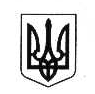 УКРАЇНАКОМУНАЛЬНИЙ ЗАКЛАД КАГАРЛИЦЬКОЇ МІСЬКОЇ РАДИ«БУРТІВСЬКА ЗАГАЛЬНООСВІТНЯ ШКОЛА І – ІІІ СТУПЕНІВ»вул. Центральна, 1а, с. Бурти, Обухівський р – н., Київська область, Україна, 09254, тел.: (04573)3-23-90, E-mail: burtyecol @ ukr.net  Ідентифікаційний код 23243515ЗатвердженоРішенням педагогічної радивід  20 грудня 2021 року(протокол № 6)Орієнтовний план підвищення кваліфікації педагогічних працівників КЗ КМР «Буртівська ЗОШ І-ІІІ ступенів» на 2022 рік                          Голова педагогічної ради                        Л.О.Нестерук                  Секретар педагогічної ради	         Л.Ш.Петрусенко№Тема (напрям, найменування)Суб'єкт підвищ.кваліфікації К-ть педагогічних працівників1.Директори закладів загальної середньої освіти (новопризначені)Використання засобів інформаційно-комунікаційних технологій на уроках музичного мистецтваКНЗ КОР «КОІПОПК»Нестерук Л.О.2.Створення навчально-методичного  забезпечення вивчення української мови і літератури в умовах дистанційного і змішаного навчанняОбласний майстенр-класПобочій Н.А.3.Формувальне оцінюванняТОВ «Всеосвіта»Іванченко А.О.4.Школа для всіх. Онлайн-курс про організацію інклюзивного навчання освітнього середовищаТОВ «Ед-Ера»Власова В.М.5.Формування медіаграмотності здобувачів освіти на уроках української мови і літератури КНЗ КОР «КОІПОПК»Петрусенко Л.Ш.    6.Організація інклюзивного середовища в закладах освітиКНЗ КОР «КОІПОПК»Максименко Т.М.7.Освітні інструменти критичного мисленняГО «Prometheus»Тимченко Н.М.     8.Медіаграмотність для освітянГО «Prometheus»Тимченко Ю.М.9.Медіаграмотність для освітянГО «Prometheus»Коробенко О.Г.    10.Використання електронних освітніх ресурсів на заняттях в початкових класахКНЗ КОР «КОІПОПК»Босенко О.В.11.Навчання учнів футболу та іншим спортивним іграмКНЗ КОР «КОІПОПК»Дудар В.Ю.12.Школа для всіх. Онлайн-курс про організацію інклюзивного навчання освітнього середовищаТОВ «Ед-Ера»Палажченко М.С.13.Використанні інтерактивних технологій та Googl-сервісів   на уроках у початковій школіКНЗ КОР «КОІПОПК»Нагорна О.П.14.Дистанційне та змішане навчанняEdEraМихайлов М.В.15.Упровадження технології Smart Kids у контексті реалізації Новоїукраїнської школиКНЗ КОР «КОІПОПК»Хоменко Н.В.16.Використання інформаційно-комунікаційних технологій на уроках захисту УкраїниОбласний майстер-класРибник Р.А.17.Формування інформаційно-комунікаційних компетентностей в освітньому процесі з біології та екологіїКНЗ КОР «КОІПОПК»Шамрай Л.О.18Реалізація компетентнісного та комунікативного підходів на заняттях англійської мовиКНЗ КОР «КОІПОПК»Лощиць Ю.В.19Формування медіаграмотності здобувачів освіти на уроках української мови і літературиКНЗ КОР «КОІПОПК»Чорномаз А.В.20Використання методів психодіагностики та психокорекції особистості в професійній діяльності працівників психологічної службиКНЗ КОР «КОІПОПК»Синюк І.Я.21Дистанційне та змішане навчанняEdEraЧернявська К.О.22Дистанційне та змішане навчанняEdEraІльєнко Л.В.